Assessed curriculumArts assessment criteria: Year 5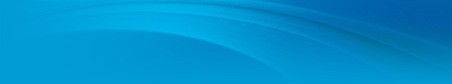 Criterion A: Knowing and understandingMaximum: 8At the end of year 5, students should be able to:i.         demonstrate knowledge and understanding of the art form studied, including concepts, processes, and the use of subject-specific terminologyii.        demonstrate understanding of the role of the art form in original or displaced contextsiii.      use acquired knowledge to purposefully inform artistic decisions in the process of creating artwork.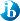 48                                                                                                                                                                                                                       Arts guideArts assessment criteria: Year 5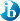 Arts guide                                                                                                                                                                                                                       49Arts assessment criteria: Year 5Criterion B: Developing skillsMaximum: 8At the end of year 5, students should be able to:i.         demonstrate the acquisition and development of the skills and techniques of the art form studied ii.        demonstrate the application of skills and techniques to create, perform and/or present art.50                                                                                                                                                                                                                       Arts guideArts assessment criteria: Year 5Criterion C: Thinking creativelyMaximum: 8At the end of year 5, students should be able to:i.         develop a feasible, clear, imaginative and coherent artistic intention ii.        demonstrate a range and depth of creative-thinking behavioursiii.      demonstrate the exploration of ideas to shape artistic intention through to a point of realization.Arts guide                                                                                                                                                                                                                       51Arts assessment criteria: Year 5Criterion D: RespondingMaximum: 8At the end of year 5, students should be able to:i.         construct meaning and transfer learning to new settingsii.        create an artistic response that intends to reflect or impact on the world around them iii.      critique the artwork of self and others.52                                                                                                                                                                                                                       Arts guideAchievement levelLevel descriptor0The student does not reach a standard described by any of the descriptors below.1–2The student:i.         demonstrates limited knowledge and understanding of the art form studied, including concepts, processes, and limited use of subject-specific terminologyii.        demonstrates limited understanding of the role of the art form in original or displaced contextsiii.      demonstrates limited use of acquired knowledge to purposefully inform artistic decisions in the process of creating artwork.3–4The student:i.         demonstrates adequate knowledge and understanding of the art form studied, including concepts, processes, and adequate use of subject-specific terminologyii.        demonstrates adequate understanding of the role of the art form in original or displaced contextsiii.      demonstrates adequate use of acquired knowledge to purposefully inform artistic decisions in the process of creating artwork.5–6The student:i.         demonstrates substantial knowledge and understanding of the art form studied, including concepts, processes, and substantial use of subject- specific terminologyii.        demonstrates substantial understanding of the role of the art form in original or displaced contextsiii.      demonstrates substantial use of acquired knowledge to purposefully inform artistic decisions.Achievement levelLevel descriptor7–8The student:i.         demonstrates excellent knowledge and understanding of the art form studied, including concepts, processes, and excellent use of subject-specific terminologyii.        demonstrates excellent understanding of the role of the art form in original or displaced contextsiii.      demonstrates excellent use of acquired knowledge to purposefully inform artistic decisions in the process of creating artwork.Achievement levelLevel descriptor0The student does not reach a standard described by any of the descriptors below.1–2The student:i.         demonstrates limited acquisition and development of the skills and techniques of the art form studiedii.        demonstrates limited application of skills and techniques to create, perform and/or present art.3–4The student:i.         demonstrates adequate acquisition and development of the skills and techniques of the art form studiedii.        demonstrates adequate application of skills and techniques to create, perform and/or present art.5–6The student:i.         demonstrates substantial acquisition and development of the skills and techniques of the art form studiedii.        demonstrates substantial application of skills and techniques to create, perform and/or present art.7–8The student:i.         demonstrates excellent acquisition and development of the skills and techniques of the art form studiedii.        demonstrates excellent application of skills and techniques to create, perform and/or present art.Achievement levelLevel descriptor0The student does not reach a standard described by any of the descriptors below.1–2The student:i.         develops a limited artistic intention that is rarely feasible, clear, imaginative or coherentii.        demonstrates a limited range or depth of creative-thinking behavioursiii.      demonstrates limited exploration of ideas to shape artistic intention thatmay reach a point of realization.3–4The student:i.         develops an adequate artistic intention that is occasionally feasible, clear, imaginative and/or coherentii.        demonstrates an adequate range and depth of creative-thinking behavioursiii.      demonstrates adequate exploration of ideas to shape artistic intentionthrough to a point of realization.5–6The student:i.         develops a substantial artistic intention that is often feasible, clear, imaginative and coherentii.        demonstrates a substantial range and depth of creative-thinking behavioursiii.      demonstrates substantial exploration of ideas to purposefully shape artistic intention through to a point of realization.7–8The student:i.         develops an excellent artistic intention that is consistently feasible, clear, imaginative and coherentii.        demonstrates an excellent range and depth of creative-thinking behavioursiii.      demonstrates excellent exploration of ideas to effectively shape artistic intention through to a point of realization.Achievement levelLevel descriptor0The student does not reach a standard described by any of the descriptors below.1–2The student:i.         constructs limited meaning and may transfer learning to new settingsii.        creates a limited artistic response that may intend to reflect or impact on the world around him or heriii.      presents a limited critique of the artwork of self and others.3–4The student:i.         constructs adequate meaning and occasionally transfers learning to new settingsii.        creates an adequate artistic response that intends to reflect or impact on the world around him or heriii.      presents an adequate critique of the artwork of self and others.5–6The student:i.         constructs appropriate meaning and regularly transfers learning to new settingsii.        creates a substantial artistic response that intends to reflect or impact on the world around him or heriii.      presents a substantial critique of the artwork of self and others.7–8The student:i.         constructs meaning with depth and insight and effectively transfers learning to new settingsii.        creates an excellent artistic response that intends to effectively reflect or impact on the world around him or heriii.      presents an excellent critique of the artwork of self and others.